<JLO 22-0449.R1; supplementary material>Table 1. Search commandOSA = obstructive sleep apnoea; SDB = sleep disordered breathing; CPAP = continuous positive airway pressure; ODI = Oxygen Desaturation Index; MSLT = Multiple Sleep Latency TestFigure 1. Population, Intervention, Comparison, Outcome (‘PICO’) terms on Embase or Cochrane Central Register of Controlled Trials 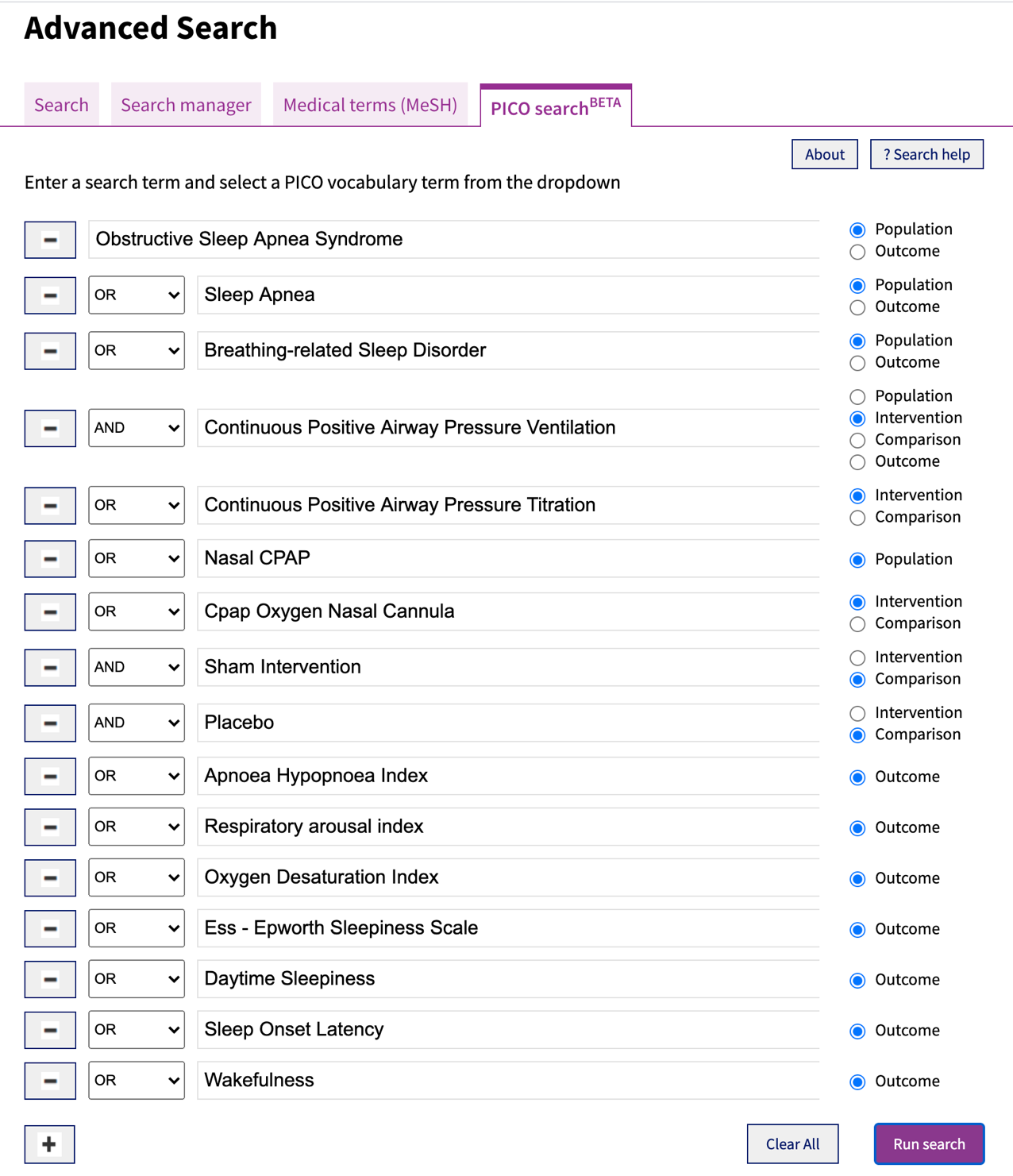 CPAP = continuous positive airway pressureTermSearch stringObstructive sleep apnoea“obstructive sleep apnea” [mh][tiab] OR “obstructive sleep apne*a” [mh][tiab] “OSA” [mh][tiab] OR “sleep apnea syndrome” [mh][tiab]Sleep-disordered breathingOR “sleep disordered breathing” [mh][tiab] OR “SDB” [mh][tiab]Untreated sleep apnoea progressionAND “sleep apnea adj3 progression” [tiab] OR “sleep apnea adj3 evolution” [tiab] OR “untreated sleep apnea” [tiab] OR “longitudinal study” [tiab] OR “longitudinal follow up” [tiab] CPAP treatmentAND “positive airway pressure” [tiab] OR “CPAP” [tiab] Polysomnographic outcomesAND “apnea hypopnea index” [mh][tiab] OR “AHI” [tiab] OR “oxygen desaturation index” [mh][tiab] OR “ODI” [tiab]Functional outcomesOR “Epworth sleepiness score” [mh][tiab] OR “ESS” [tiab] OR “mean sleep latency test” [mh][tiab] OR “MSLT” [tiab] OR “maintenance of wakefulness test” [mh][tiab] OR “MWT” [tiab]Adult populationAND “adult” [tiab] NOT “children” [tiab] NOT “paediatric” [tiab]